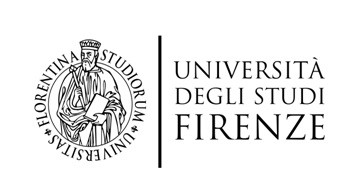 SWISS EUROPEAN MOBILITY PROGRAMMEDOMANDA DI AMMISSIONE 				Al Presidente della Scuola di Scienze della salute Umana Servizio Erasmus – NIC (nuovo ingresso Careggi), Pad.3, 1 piano, st.120 Largo Brambilla n.3- 50134 FirenzeIl/La sottoscritto/a _________________________________________  matricola nr.  ______________ nato/a a ______________________________________________il ______________________________email:  ______________________@stud.unifi.it   cellulare ___________________________________ai sensi e per gli effetti del d.p.r. 445 del 28/12/2000, consapevole delle sanzioni penali conseguenti a dichiarazioni mendaci, formazione e/o uso di atti falsi nonché della decadenza dai benefici eventualmente conseguenti al provvedimento emanato sulla base di dichiarazioni non veritiere DICHIARA•  di essere iscritto/a al ___________________	 anno del     corso di laurea magistrale a ciclo unico in Medicina e Chirurgia     corso di laurea magistrale a ciclo unico in Farmacia	corso di laurea magistrale a ciclo unico in Chimica e Tecnologia farmaceutiche• di possedere i requisiti previsti dall'art. 3 del bando per la partecipazione al Swiss European Mobility Programme ;•  di impegnarsi a regolarizzare l’iscrizione all’a.a. 2017/2018 prima della partenza;•  di essere in possesso della conoscenza delle seguenti lingue (si allega certificato) tedesco livello C2 o madrelingua tedesco livello C1  tedesco livello B2  inglese livello B2 (solo per studenti area farmaceutica)CHIEDE
di essere ammesso/a alla selezione dei candidati a fronte del bando per la Mobilità SEMP per la seguente Istituzione e mensilità:							Mesi			I sem		II Sem	…………………………………..                  ……….	     		…………………………………..                  ……….	     	A tal fine allego la seguente documentazione (solo per la prima preferenza): Learning agreement; Stampa dai SOL Servizi on Line all’indirizzo web: https://sol.unifi.it/stud/consultazione  dell'elenco degli esami sostenuti, con firma dello studente e data. E' compito dello studente controllare che in SOL compaiano tutti gli esami interi sostenuti, in caso contrario lo studente deve contattare la Segreteria Studenti del proprio corso di laurea; Attestazione/i  linguistiche; Una fotografia formato tessera; Fotocopia di un documento di identità in corso di validità;Data:  ………………………………….		Firma        …………………………………..Informativa ai sensi del codice in materia di protezione dei dati personali(Art. 13 del decreto legislativo 30 giugno 2003, n. 196 e successive modificazioni)L’Università degli Studi di Firenze provvederà al trattamento dei dati personali anche con l’ausilio di strumenti informatici, esclusivamente ai fini del procedimento in oggetto ed in misura pertinente, non eccedente e strettamente necessaria al perseguimento delle proprie funzioni istituzionali.Comunicazione e diffusione di dati personaliAi sensi dell'art.11 del Regolamento di attuazione del codice di protezione dei dati personali in possesso dell'Università degli Studi di Firenze e fermo restando il diritto di oppormi per motivi di legittimità ai sensi dell'art. 7 del D.Lgs. 30/06/2003, n.196, autorizza la comunicazione e diffusione dei miei dati personali in possesso dell'Università a Enti pubblici o privati che ne facciano richiesta al fine di agevolare l'orientamento, la formazione e l'inserimento professionale e nel mondo del lavoro, anche all'estero, dei giovani studenti.SI    NO Data:  ………………………………….		Firma        …………………………………..Allegare copia fotostatica non autenticata di un documento di identità in corso di validità